“Kierrätetty tekstiili” – Recycled Textiles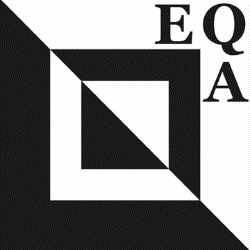 European Quilt Association for The Festival of Quilts, Birmingham 2021	Olen tarkistanut, että työssä on 10 cm korkea keppikuja, johon olen vedenkestävällä kynällä kirjoittanut työn nimen suomeksi/ruotsiksi ja englanniksi, tekijän nimen ja tekijän täydellisen osoitteen (myös maan).	Olen tarkistanut, että työ on sivulla http://www.finnquilt.fi/kierratetty esitettyjen sääntöjen mukainen.Olen lukenut sivulla http://www.finnquilt.fi/kierratetty esitetyt säännöt ja hyväksyn ne:Lähetä täytetty lomake sekä kaksi kuvaa ehdolle asettamastasi ”Kierrätetty tekstiili” -tilkkutyöstäsi 1.-30.4.2021 välisenä aikana sähköpostitse: marita.varrio@finnquilt.fi tai postitse: Marita Varrio, Peräposiontie 74, 98400 Isokylä.NimesiYour nameOsoiteAddressPuhelinTelephoneSähköpostiEmailTyön nimi suomeksi tai ruotsiksiTyön nimi englanniksiPäiväysAllekirjoitus